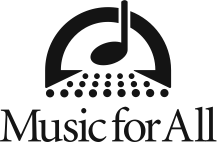 Music for All Welcomes Newest Board MembersINDIANAPOLIS ─ Three new members have been elected to the Music for All Board of Directors: David Simmons, Denver; Marla D. Smith, Indianapolis; and Anthony M. Tang, Winston-Salem, N.C.; all with extensive experience within the music community. Music for All’s vision is to be a catalyst to ensure that every child across America has access and opportunity to participate in active music-making in his or her scholastic environment. “We welcome three new board members to our Music for All board,” says Gayl Doster, Chairman of the Music for All Board of Directors. “These three individuals bring additional diversity and a wealth of expertise and knowledge in the areas of technology, education, and advancement to the Music for All Board of Directors. Their varying experiences and geographic locations represents the breadth of the constituency of this national organization. “Each director displays business and fiscal acumen as well as a love of music. Together they will help us expand opportunities for Music for All as we serve young musicians and their teachers, and advocate for the inclusion of music education as part of a complete education for our young people.”David Simons is a Software Developer at Bertram Labs in Denver. Prior to serving on the technology team, Mr. Simons was a member of the investment team for Bertram Capital, targeting investments and advising in the operations and strategic management of portfolio companies in the business services, health care, technology, and consumer industries.Mr. Simons is an alumnus of Center Grove High School in Greenwood, Ind., where he was an active member and performer in many ensembles of the music program, including its storied marching band. He received a Bachelor of Arts from DePauw University, where he studied economics and computer science.Marla D. Smith is the retired Executive Assistant to Indianapolis Entrepreneur Michael S. Maurer and the office manager for Maurer Rifkin & Hill. Marla has an Associate Degree in Business from Western Michigan University, and she was the featured twirler and a member of the Western Michigan University marching band. She was an active band parent at the Westfield High School Marching Band, while her daughter participated in the band. She is a supporter and consultant of the Ball State University Marching Band. Anthony M. Tang is a native of Rocky Mount, N.C., and currently serves as the Assistant Director of Engagement Programs in the Office of Alumni Engagement at Wake Forest University; and he volunteers much of his time as the Director of Student Leadership for the “Spirit of the Old Gold and Black” Maching Band, where he was Drum Major as an undergraduate. Anthony played a vital role in bringing the Bands of America North Carolina Regional Championship to Winston-Salem and Wake Forest University. In December 2015, Anthony and his wife Megan set up the Tang Family Scholarship Fund through Music for All, benefitting individual students who are interested in attending the Music for All Summer Symposium as Anthony and Megan see value in the leadership-driven environment.About Music for All
Since 1975, Music for All, through its Music for All, Bands of America and Orchestra America programs, has been a destination and set the standard for scholastic music ensemble performance and music education advocacy. As a 501(c)(3) nonprofit educational organization, Music for All’s mission is to create, provide, and expand positively life-changing experiences through music for all. Music for All’s vision is to be a catalyst to ensure that every child in America has access and opportunity for active music-making in their scholastic environment. Music for All’s programs include 30+ annual events, including the Bands of America Grand National Championships and Regional Championships for marching band, the Music for All Summer Symposium camp for students and teachers, the Music for All National Festival and Affiliate Regional Music Festivals for concert bands, orchestras, choirs, jazz and percussion ensembles, and national honor bands and orchestras.Music for All SponsorsMusic for All efforts are supported through sponsorships, including current partnerships with National Presenting Sponsor: Yamaha Corporation of America; Official Uniform Sponsor: Fred J. Miller, Inc.; Official Student Travel Partner: Music Travel Consultants; Official Performance Equipment Sponsor: Wenger Corporation; Corporate Sponsors: Ball State University, United States Marine Drum & Bugle Corp, Zildjian and Vic Firth Company, Visit Indy and the City of Indianapolis, and Strategic Advocacy Partner: NAMM; Associate Sponsors: Delivra, Vandoren, Director’s Showcase International, Krispy Kreme Doughnut Corporation, REMO, Tresona Multimedia, and Woodwind & Brasswind. Music for All is also supported by the Indiana Arts Commission, Arts Council of Indianapolis, the Ball Brothers Foundation, George and Frances Ball Foundation, Lilly Endowment Inc., and Allen Whitehill Clowes Charitable Foundation Inc.# # #**FOR IMMEDIATE RELEASE**MEDIA CONTACT:Lucy Wotell
Marketing Coordinator
Direct phone:  317-524-6213
Fax 317-524-6200Lucy.W@musicforall.org